https://link.springer.com/chapter/10.1007/978-981-16-6605-6_11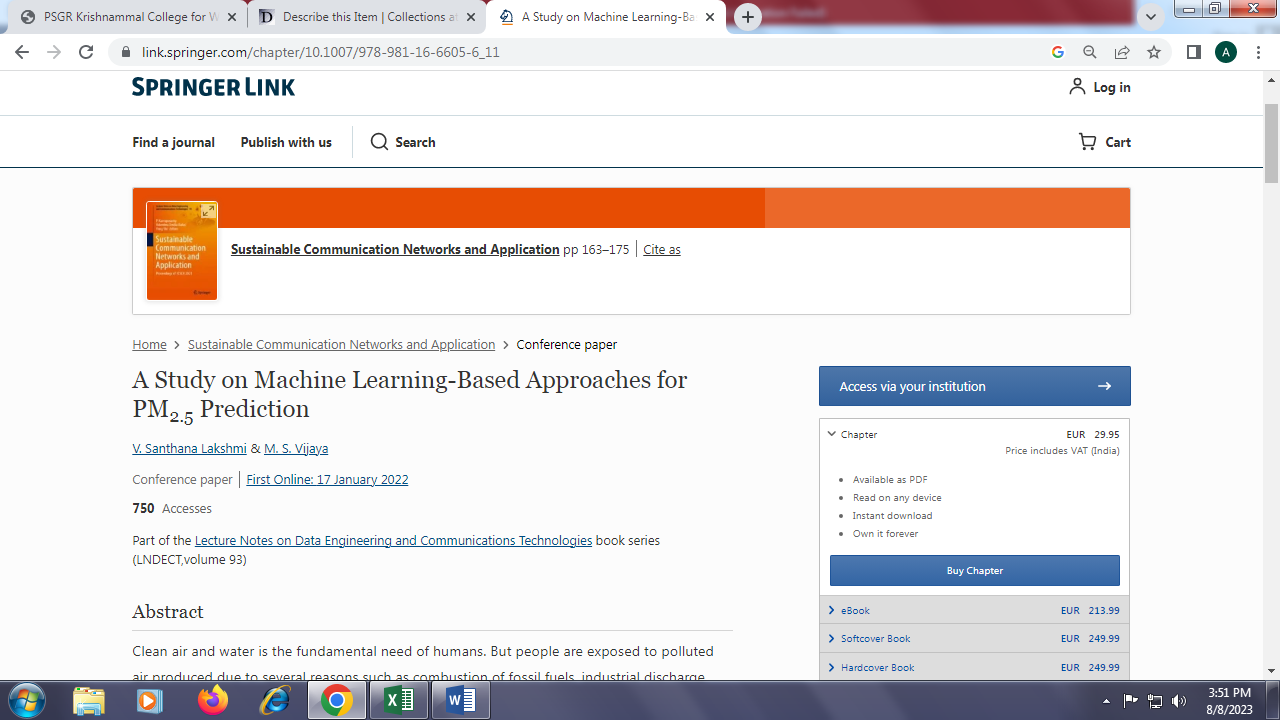 